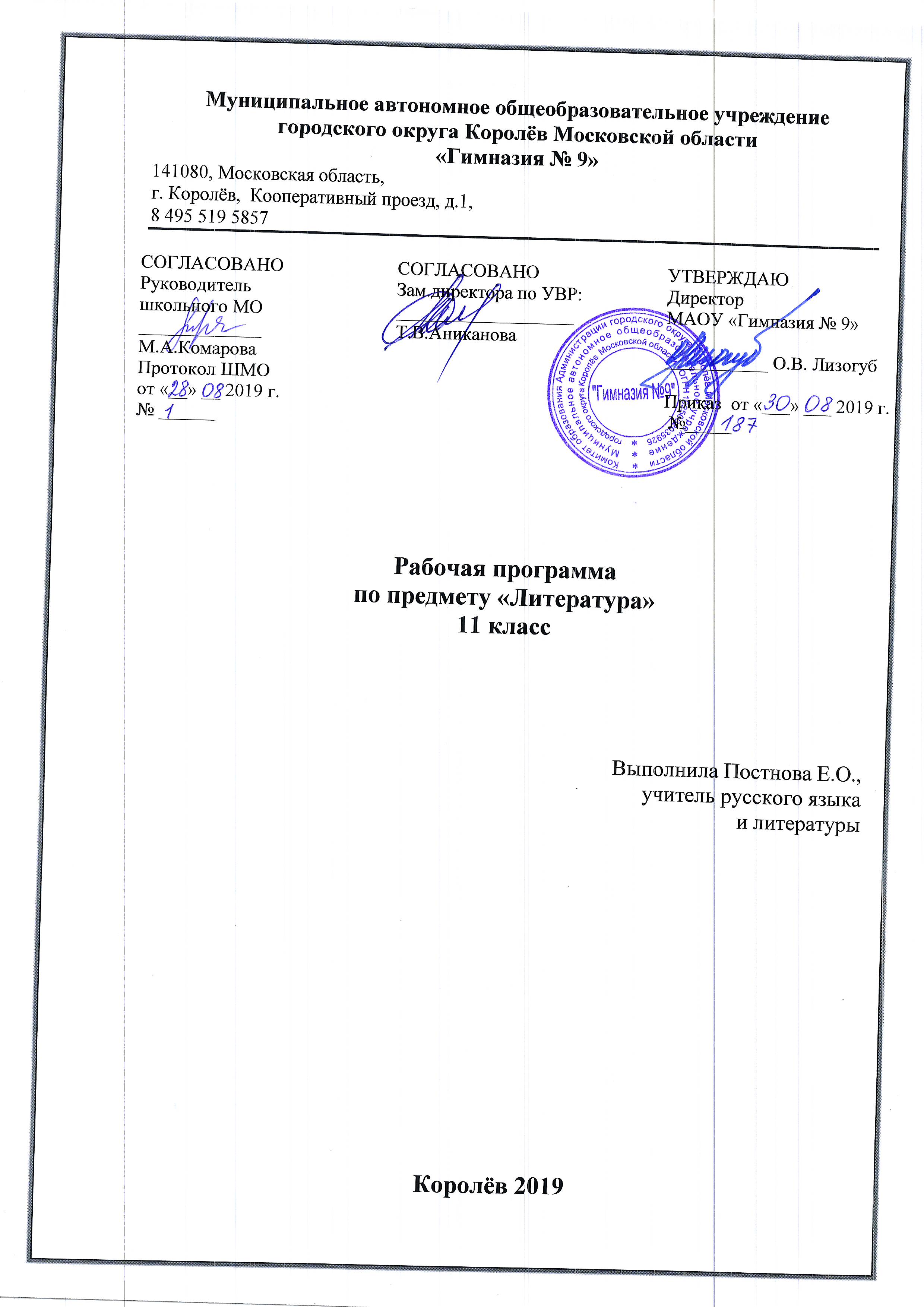 Данная программа по литературе для 11 класса  является переработанным (в соответствии с требованиями Федерального компонента государственного стандарта общего образования) вариантом авторской программы по литературе для школ и классов с углубленным изучением литературы, гимназий и лицеев гуманитарного профиля под редакцией М.Б.Ладыгина, впервые получившей гриф Министерства образования РФ в 1991 году и рассчитана на 102 часа в год (3 часа в неделю).Выбор программы. обусловлен следующим:Программа составлена для гимназий и классов с углубленным изучением литературы и содержит достаточно обширный материал, предназначенный для его полного и глубокого комплексного освоения, что соответствует статусу учебного заведения и высоким академическим способностям учащихся гимназии.Уроки литературы предполагают изучение словесности как вида искусства, включающего в себя народное поэтическое творчество, отечественную и зарубежную литературу, что даёт возможность установить принципы культурного взаимодействия народов, осмыслить общечеловеческие и национальные культурные ценности, понять русскую национальную традицию.Программа позволяет:-сформировать представление о литературе как виде искусства, научить понимать внутренние законы этого вида искусств;-научить анализу литературного произведения как объективной художественной реальности;-выработать представление о закономерностях творчества писателя, о литературе и мировом литературном процессе;-показать специфическую особенность литературы  как    поэтической памяти народа, на основе принципа историзма определить преемственность литературного процесс;-определить национальное своеобразие и мировое значение русской литературы;-выявить характер и принципы взаимодействия литературы с другими видами искусств;-воспитать устойчивый художественный вкус;-выработать навыки грамотной устной и письменной речи;-развить потенциальные творческие способности учащихся.      Литературный материал в программе скомпанован вокруг центральных проблем, распределённых по классам для обеспечения последовательности изучения литературных явлений, формирования литературных знаний и развития системы деятельности по чтению, восприятию, анализу и оценке художественных произведений.     Внутри тем выделяются специальные разделы, призванные систематизировать литературное образование на всех этапах обучения:Раздел «Уроки волшебства» способствует теоретическому освоению законов литературы как вида искусства.Раздел «Читательская лаборатория» формирует основные умения читательской деятельности и обеспечивает становление навыков самостоятельной работы с текстом.Раздел «Сокровища книжных полок» организует внеклассное чтение учащихся.Раздел «В мастерской художника слова» раскрывает тайны поэтического мастерства. В данной программе авторы разрабатывают алгоритм, на базе которого должны быть сформированы система представлений, конкретные знания, умения читательской деятельности.           Данная программа обладает концептуальной цельностью.      Программа предполагает самостоятельную исследовательскую и творческую деятельность учащихся.      В программе осуществляется принцип вариативности, позволяющий выбирать произведения для чтения, изучения и заучивания наизусть.       Программа предполагает преемственность в изучении курса  «Литература» в 5-9 классах и далее в 10-11 классах .Курс «Родная литература» как русская литература входит в курс «Литература» в качестве модуляСпецифика школьного курса “Литература” состоит в том, что предметом его изучения являются произведения  искусства слова.  С одной стороны, их чтение и восприятие  связано с субъективностью переживаний и своеобразием внутреннего  мира  школьника, а с другой, обучение  вдумчивого  и  грамотного  читателя  предполагает процесс формирования системы знаний, системы деятельности и системы эмоционально-ценностных ориентаций личности, что обеспечивает в целом достижение учащимися   определённых  результатов  по итогам обучения, подлежащих оценке. Целью литературного образования является духовно-нравственное воспитание школьников; развитие их эмоционально-ценностного отношения к миру, человеку, процессу познания; формирование основ читательской культуры в процессе чтения, восприятия и оценки произведений художественной литературы. Все это определяет особую роль школьного курса литературы в эмоциональном, эстетическом и интеллектуальном развитии школьника, в формировании его миропонимания и национального самосознания.Уроки литературы предполагают изучение словесности как вида искусства, включающего в себя народное поэтическое творчество, отечественную и зарубежную литературу, что дает возможность установить принципы культурного взаимодействия народов, осмыслить общечеловеческие и национальные культурные ценности, понять русскую национальную традицию.Осознание эстетической самоценности литературного произведения и словесной образности как основы создания художественного мира позволяет сформировать систему представлений о главных законах литературного творчества.Феномен существования произведений литературной классики во времени, позволяющий рассматривать произведение, созданное, к примеру, в XIX в., как факт современного литературного процесса, открывает перед школой удивительную возможность установления непосредственной связи времен. Поэтому изучение литературы как поэтической памяти народа является чрезвычайно важной задачей современного образования.Программа определяет содержание литературного образования на двух его  основных этапах, каждый из которых обладает своей спецификой и связан с другим.Этап основного общего литературного образования (5–9 классы) предполагает освоение специфики литературы как полноценной составной части духовной культуры человечества.Главная цель этого этапа — на основе творческого чтения произведений русской и зарубежной классики сформировать представление об основных законах литературы как вида искусства и ее отличии от народного поэтического творчества (фольклора); о специфике художественной условности словесного творчества; об основных этапах развития мировой литературы и о месте в ней русской национальной литературы; изучить основные понятия, позволяющие осознать особенности художественного мира литературного произведения; сформировать систему умений читательской деятельности как инструмент анализа литературного текста; развить навыки свободного владения устной и письменной речью. Этап среднего (полного) общего образования (10–11 классы) — углубленное изучение русской национальной литературы ХIХ–ХХ вв. – предполагает изучение литературного процесса в России ХIХ–ХХ вв., освоение русской литературной классики, овладение элементами историко-функционального анализа.Отбор материала для программы подчинен нескольким основным принципам.Во-первых, литературное образование должно базироваться на изучении художественных произведений, обладающих несомненной эстетической ценностью, причем произведения должны читаться и изучаться в полном объеме (без конъюнктурного искажения текста, включающего и адаптацию).Во-вторых, произведения, отобранные для изучения, должны быть доступны читательскому восприятию учеников, соответствовать интересам и возрастным особенностям школьников.В-третьих, произведения должны соответствовать образовательным целям данного раздела программы, способствовать решению обозначенных в программе задач.Необходимо специально отметить, что отобранные произведения русской литературы призваны создать целостную картину развития и достижений великой русской литературы. Включение же произведений зарубежной литературы подчинено задаче выявления литературных связей с русской словесностью и раскрытию закономерностей мирового литературного процесса.Литературный материал в программе скомпонован вокруг центральных проблем, распределенных по классам для обеспечения последовательности изучения литературных явлений, формирования литературных знаний, становления и развития системы деятельности по чтению, восприятию, анализу и оценке художественных произведений.Так, в 5-м классе центральной является проблема «Фольклор и литература», в 6-м — «Художественный мир литературного произведения», в 7-м — «Человек в литературе», в 8-м – «Литературный процесс», в 9-м – «Классика и современность», в 10–11-м — «Национальное своеобразие и история русской литературы ХIХ-ХХ вв.».Внутри тем выделяются специальные разделы, призванные систематизировать литературное образование на всех этапах обучения.Раздел «Уроки волшебства (мастерства)» способствует теоретическому освоению законов литературы как вида искусства и закреплению в сознании учащихся элементарного инструментария для анализа литературного произведения.Раздел, в котором рекомендуется обязательное изучение, предполагает чтение и осмысление названных произведений на основе их анализа и оценки. Раздел «Читательская лаборатория» формирует основные умения читательской деятельности и обеспечивает становлению навыков самостоятельной работы с художественным текстом.Раздел «Сокровища книжных полок» призван помочь учителю в организации системы внеклассного чтения и расширить представления учеников о мировой литературе.Раздел «В мастерской художника слова» раскрывает некоторые тайны поэтического мастерства, помогает ученикам проникнуть в творческую лабораторию писателя.Поскольку углубленное изучение литературы в различных школах допускает известное варьирование количества часов, отводимых на литературное образование, программа построена таким образом, чтобы учитель имел возможность самостоятельно систематизировать предлагаемый программой литературный материал. Программа допускает сокращение материала для аудиторного изучения.В то же время в сильных классах учитель, имеющий достаточное количество часов для аудиторных занятий, может расширить изучаемый материал, вводя уроки внеклассного чтения на основе рекомендаций программы для самостоятельного чтения учащихся, а также пользуясь разделом «Сокровища книжных полок».Углублённое изучение предмета не сводится к простому расширению материала. Это особый подход к освоению учебной дисциплины. В данной программе авторы разрабатывают алгоритм, на базе которого должны быть сформированы система представлений, конкретные знания, умения читательской деятельности. Освоение алгоритма, по мнению авторов, сделает выпускника вдумчивым, внимательным и подготовленным читателем, глубоко постигающим суть литературного произведения, способного испытать эмоциональное переживание, получить эстетическое наслаждение, выразить эстетическое отношение к прочитанному и обогатить свой внутренний мир в процессе чтения художественной литературы. Таким образом, программа предполагает квалификационный подход к изучению литературы как вида искусства, но конечной целью этого изучения является воспитание читателя, а не писателя или литературоведа.Отсюда следует, что данная программа вполне может использоваться не только в гуманитарно-профилированных и гимназических классах, но и в любых других. Она может стать основой литературного образования в любой школе, а её освоение не зависит от количества часов, выделяемых школьным учебным планом на данную дисциплину.Учебно-тематический план.Содержание тем учебного курса.Требования к уровню подготовки учащихся.В результате изучения литературы ученик одиннадцатого класса должен:знать-понимать:- образную природу словесного искусства;- содержание изученных литературных произведений;- основные факты жизни и творчества писателей-классиков XX века, этапы их творческой эволюции;- историко-культурный контекст и творческую историю изучаемых произведений;- основные закономерности историко-литературного процесса; сведения об отдельных периодах его развития, черты литературных направлений;- изученные теоретико-литературные понятия.уметь:- воспроизводить содержание изученного литературного произведения;- выразительно читать изученные произведения;- анализировать и интерпретировать художественный мир литературного произведения в единстве содержания и формы;- сопоставлять произведения одного автора, разных авторов, сопоставлять разных героев, эпизоды разных произведений;- аргументировано отвечать на вопрос по содержанию литературного произведения (устно и письменно);- составлять конспект критической или литературоведческой статьи;- выполнять учебно-исследовательскую работу на основе историко-культурного комментария и сопоставления разных редакций произведения;- писать реферат;- творчески осмыслять литературно-критическую статью на основе её изучения, пересказа или конспектирования;- самостоятельно писать сочинения разных типов;- использовать приобретённые знания и умения в практической деятельности и повседневной жизни для:- поиска нужной информации в справочных материалах;- развёрнутого ответа на литературный вопрос, составление плана сочинения, написания изложений с элементами сочинения, сочинений по литературным произведениям;- ведения аргументированной полемики;- определения круга чтения и оценки литературных произведений;- самостоятельной подготовки к государственной итоговой аттестации и вступительным экзаменам в ВУЗ.Рекомендуемая литература для учеников.Иванченко Н.П. Подготовка к экзамену по литературе: уроки повторения русской классики в 11 классе. – М., 2001.Кулешов Ф.И. Лекции по истории русской литературы конца  XIX – начала  XX века. Минск, 1976.Лейдерман Н.Л., Липовецкий М.Н. Современная русская литература. В 3-х кН. М., 2001. / Сост. И науч. Ред. Б.С.Бугров, М.М.Голубков. – М., 2001.Литературоведческий словарь: Учеб. Пособие для поступающих в вузыМосковские областные олимпиады школьников по литературе: Сборник. 9-11 кл. / Сост. Л.В.Теодоров.- М. 2002.Русская литература XX века: учебное пособие для 11 класса / Под ред. В.В.Кожинова. М., 1999.Русская поэзия Серебряного века. Антология. М., 1993.Шейнберг Л.Я., Кондаков И.В.  От Горького до Солженицына. М., 2001.Шром Н.И. Новейшая русская литература: 1987-1999. Рига, 2000.Рекомендуемая литература для учителя.Амфилохиева М.В. Традиции и инновации в преподавании литературы. 9-11 классы. Метод. Пособие. – СПб.: «Паритет», 2003.Карпов И.П., Старыгина Н.Н. Открытый урок по литературе: Планы, конспекты, материалы: Пособие для учителя. – М., 2001.Конспекты интегрированных уроков гуманитарного цикла. 10-11 класс. Книга для учителя / под ред. А.Б.Малюшкина. – М.: ТЦ Сфера, 2004.Кулешов Ф.И. Лекции по истории русской литературы конца  XIX – начала  XX века. Минск, 1976.Кучин Т.Г., Леднёва А.В. Контрольные и проверочные работы по литературе. М., 2000.Лейдерман Н.Л., Липовецкий М.Н. Современная русская литература. В 3-х кН. М., 2001.Русская литература XX века: учебное пособие для 11 класса / Под ред. В.В.Кожинова. М., 1999.Русская поэзия Серебряного века. Антология. М., 1993.Шейнберг Л.Я., Кондаков И.В.  От Горького до Солженицына. М., 2001.Шром Н.И. Новейшая русская литература: 1987-1999. Рига, 2000.                                                                                «УТВЕРЖДАЮ»                                              Директор гимназии:_____________В.В.ХабароваКалендарно-тематическое планирование уроков литературы в 11 Б классена 2010-2011 учебный год№ п/пНаименование разделаОсновное содержаниеЧасы 1История русской литературы  XX векаВведениеОсновные тенденции развития мировой литературы на рубеже XIX и XX вв. Общественно-историческая обстановка в мире. М.А. Волошин «Святая Русь». Поэтическое восприятие России на переломе эпох.Читательская лаборатория: «Как написать реферат, характеризующий литературную эпоху».22РАЗВИТИЕ РУССКОЙ ЛИТЕРАТУРЫ  КОНЦА XIX — НАЧАЛА XX ВЕКАРеализм в русской литературе  на рубеже XIX–XX вековОбщественно-политические процессы в России рубежа веков. Традиции и новаторство в творчестве писателей-реалистов на рубеже XIX и XX вв. Литературная полемика в реалистическом лагере писателей.2А.И. Куприн.А.И. Куприн. «Гранатовый браслет». Л.Н. Андреев.Л.Н. Андреев. «Жизнь Василия Фивейского». 3ХУДОЖЕСТВЕННЫЙ МИР И.А. БУНИНАОсновные этапы жизни и творчества И.А. Бунина. Основные мотивы лирики И.А. Бунина. Лирический герой поэта и его мировосприятие («Одиночество», «Баба-Яга», «Сатана Богу», «Слово», «Сапсан», «Родина»). Поэтическое мастерство И.А. Бунина.Основная тематика и проблематика художественной прозы И.А. Бунина. «Антоновские яблоки».    «Господин из Сан-Франциско». Читательская лаборатория: «Как написать сочинение-рассуждение по произведению».Тема любви в прозе И.А. Бунина («Лёгкое дыхание», «Солнечный удар», «Тёмные аллеи»). «Чистый понедельник». Читательская лаборатория: «Как написать сочинение-рецензию по прочитанному произведению».44ХУДОЖЕСТВЕННЫЙ МИР М. ГОРЬКОГООсновные этапы жизни и творчества М. Горького, его место в литературном контексте эпохи.Сюжеты и герои ранней романтической прозы М. Горького. Своеобразие характеров и авторская позиция в новелле «Челкаш».     «Старуха Изергиль» (повторение). «Песня о Буревестнике» как поэтическое отражение эпохи перемен.         Драма «На дне». Читательская лаборатория: «Как написать сочинение на основе анализа эпизода драматического произведения».65Модернизм в русской литературе на рубеже ХIХ–ХХ вековПоявление новых эстетических тенденций в литературе. Символизм, футуризм, имажинизм и др. Неоднозначная роль новых течений в развитии литературы. Русская поэзия конца XIX — начала XX в. «Серебряный век» русской поэзии. 16Символизм3И.Ф. Анненский.И.Ф. Анненский. «В дороге», «Третий мучительный сонет», «Смычок и струны», «Тоска возврата», «Среди миров».В.Я. БрюсовВ.Я. Брюсов Роман «Огненный ангел». «Ассаргадон», «Нить», «В глуби тайныя Вселенной...».К.Д. Бальмонт.К.Д. Бальмонт. «Я — изысканность русской медлительной речи...», «Я мечтою ловил уходящие тени...», «Я не знаю мудрости, годной для других...». Читательская лаборатория: «Как охарактеризовать поэтическое мастерство».7МладосимволизмВ.С. СоловьевА.БелыйРоль учения В.С. Соловьева для становления эстетики младосимволистов (теургов).А.Белый. «Урна», «Серебряный голубь» (отрывок).18ХУДОЖЕСТВЕННЫЙ МИР А.А. БЛОКАОсновные этапы жизни и творчества поэта. Лирика А.А. Блока как своеобразный «роман в стихах». Лирические циклы поэзии А.А. Блока. Лирический герой поэзии А.А. Блока и тема любви (цикл «Стихи о Прекрасной Даме», «Девушка пела в церковном хоре…», «Незнакомка», «В ресторане», «О доблестях, о подвигах, о славе…», цикл «Кармен»).Лирический герой поэзии А.А. Блока и тема России («Россия», цикл «На поле Куликовом», «На железной дороге»,  «Русь», «Скифы»).Лирический герой поэзии А.А. Блока и тема творчества («Художник», «О, я хочу безумно жить…», «Земное сердце стынет вновь…»).Эволюция лирического героя А.А. Блока («Ночь, улица, фонарь, аптека…», «Авиатор», «О, весна без конца и без краю…», «Соловьиный сад», «Пушкинскому дому»).Христианская символика в лирике А.А. Блока («Вот он, Христос, — в цепях и розах...»).Мастерство и новаторство поэзии А.А. Блока.Читательская лаборатория: «Как определить способы создания художественного единства в лирическом цикле».«Двенадцать». Читательская лаборатория: «Как написать сочинение на основе характеристики идейно-художественного своеобразия произведения».89ФутуризмЭгофутуристы, кубофутуристы. Их место и значение в русской поэзии рубежа веков.И. Северянин. «Увертюра», «Стансы», «Поэза раскрытых глаз».В. Хлебников. «Зверинец», «Заклятие смехом», «Когда умирают кони».Эстетические и формальные эксперименты футуристов. Футуризм и русский формализм (Б. Шкловский, Б. Эйхенбаум, Ю. Тынянов).210ХУДОЖЕСТВЕННЫЙ МИР В.В. МАЯКОВСКОГООсновные этапы жизни и творчества В.В. Маяковского. Особенности ранней лирики поэта («Послушайте!..», «А вы могли бы?», «Скрипка и немножко нервно»,  «Хорошее отношение к лошадям», «Флейта-позвоночник»). В.В. Маяковский и революция («Левый марш»).Сатирические произведения поэта («Прозаседавшиеся»).Тема любви в поэзии В.В. Маяковского («Лиличка!», «Письмо товарищу Кострову из Парижа о сущности любви», «Письмо Татьяне Яковлевой»).Тема поэта и поэзии в лирике В.В. Маяковского («Необычайное приключение…», «Юбилейное», «Разговор с фининспектором о поэзии», «Во весь голос»).«Облако в штанах». Особенности жанра и композиции произведения. Читательская лаборатория: «Как написать сочинение на основе анализа фрагмента лиро-эпического произведения».611ИмажинизмЭстетические принципы и фольклорные традиции в поэзии имажинизма. Образность как основа лирического самовыражения поэтов-имажинистов.112ХУДОЖЕСТВЕННЫЙ МИР С.А. ЕСЕНИНАОсновные этапы жизни и творчества поэта. Тематика и проблематика его творчества. Тема крестьянской России в лирике С.А. Есенина («Гой ты, Русь моя родная...», «Запели тёсаные дроги…», «Я последний поэт деревни…», «Русь советская», «Неуютная жидкая лунность…», «Спит ковыль. Равнина дорогая…»).Тема любви в лирике С.А. Есенина («Письмо к женщине», «Шагане ты моя, Шагане…», «Собаке Качалова»).Философские мотивы в лирике С.А. Есенина («Не жалею, не зову, не плачу…», «Отговорила роща золотая...», «Не бродить, не мять в кустах багряных…», «Мы теперь уходим понемногу…», «Письмо матери»).Читательская лаборатория: «Как объяснить смысл фольклорных образов в художественном мире поэта».«Анна Снегина». 413Русский неоромантизмАкмеизм как национальная форма неоромантизма. Неоромантизм в борьбе с декадансом и дегероизацией в литературе. Эстетические принципы акмеистов, их связь с поэтикой романтизма.4Н.С. Гумилев.Героический и жизнеутверждающий пафос поэзии Н.С. Гумилева. «Капитаны», «Сонет» («Я, верно, болен...»), «Дон Жуан», «Шестое чувство», «Заблудившийся трамвай», «Наступление».О.Э Мандельштам.О.Э Мандельштам. Неоромантическая основа творчества поэта («Адмиралтейство», «Notre Dame»). Гармония и внутренний трагизм лирики О.Э. Мандельштама («Бессоница. Гомер. Тугие паруса…», «За гремучую доблесть грядущих веков…», «Я вернулся в мой город, знакомый до слёз…», «Образ твой, мучительный и зыбкий…»). Поэтическое мастерство О.Э. Мандельштама («Невыразимая печаль…»).	Читательская лаборатория: «Как написать сочинение на основе восприятия и анализа лирического произведения».14ХУДОЖЕСТВЕННЫЙ МИР А.А. АХМАТОВОЙОсновные этапы жизни и творчества. Мир женской души в лирике А.А. Ахматовой и лирическая героиня её поэзии, глубина переживаний, точность и ёмкость выражения чувств.	Любовная лирика А.А. Ахматовой («Сероглазый король», «Песня последней встречи» («Так беспомощно грудь холодела...»), «Сжала руки под темной вуалью...», «Вечером» («Звенела музыка в саду…»), «Небывалая осень построила купол высокий…»).	Гражданская и патриотическая лирика А.А. Ахматовой («Мне голос был. Он звал утешно…», «Не с теми я, кто бросил землю…», «Мужество», «Родная земля»).	Тема поэта и поэзии в лирике А.А. Ахматовой («Смуглый отрок бродил по аллеям…», «Творчество», «Приморский сонет»).	Пушкинская традиция в лирике А.А. Ахматовой (цикл «В Царском Селе», «Пушкин»).	Читательская лаборатория: «Как охарактеризовать эволюцию образа лирического героя стихотворений».«Реквием».	Жанровая природа произведения. Особенности композиции поэмы. Тема женского страдания и трагический пафос произведения.615Социалистический реализм как непродуктивный творческий методОбъективность предпосылок появления метода. Первые попытки его теоретического обоснования.     Противоречия и достижения социалистического реализма. Непродуктивность метода.1М. Горький.М. Горький. Роман «Мать» (обзор). 16Сатирическая и юмористическая литератураконца XIX — начала XX векаПути развития литературы в XX столетииПоэзия Саши Черного. Альманах «Сатирикон» и его авторы: А.Т. Аверченко, Тэффи. Эстетические и идейные позиции сатириконовцев.Творческие искания писателей: реалистические и модернистские тенденции.217Литературная эпоха 20-30-х годов XX векаОбщая характеристика развития русской литературы после .        Социалистический реализм в литературе. М. Горький, А.А. Фадеев, Н.С. Тихонов, М.А. Шолохов и др. Трагические судьбы выдающихся писателей и поэтов: М. Горький, М.А. Булгаков, А.А. Фадеев, А.П. Платонов, А.А. Ахматова, М.И. Цветаева, О.Э. Мандельштам, Б.Л. Пастернак, Н.А. Заболоцкий.4Е.И. Замятин.Е.И. Замятин. «Мы». Роман «Мы» как антиутопия. А.Н. Толстой.*А.Н. Толстой. «Похождения Невзорова, или Ибикус». А.П. Платонов.А.П. Платонов. «В прекрасном и яростном мире». 18ХУДОЖЕСТВЕННЫЙ МИРМ.А. ШОЛОХОВАОсновные этапы жизни и творчества. Тематика и проблематика произведений писателя.«Донские рассказы» «Тихий Дон». «Тихий Дон» как роман-эпопея. Отражение трагедии революции и гражданской войны в художественном мире романа… Читательская лаборатория: «Как сопоставить художественные эпизоды разных эпических произведений».Читательская лаборатория: «Как написать сочинение на основе характеристики образа героя».619ХУДОЖЕСТВЕННЫЙ МИРБ.Л. ПАСТЕРНАКАОсновные этапы жизни и творчества. Тематика и проблематика лирики поэта.	Философское осмысление мира и человека в лирике Б.Л. Пастернака («Ты в ветре, веткой пробующем…», «До всего этого была зима…», «Я был разбужен спозаранку…», «По стене сбежали тени…», «Зимняя ночь», «Когда разгуляется», «Единственные дни»).	Тема поэта и поэзии в лирике Б.Л. Пастернака («Февраль. Достать чернил и плакать…», «Определение поэзии», «Быть знаменитым некрасиво…», «Во всём мне хочется дойти…»).	«Гамлетианские» мотивы в лирике Б.Л. Пастернака («Гамлет», «Рассвет»).	Читательская лаборатория: «Как создаётся образ лирического героя в стихотворении». 	«Доктор Живаго».520М.И. Цветаева.М.И. Цветаева. Лирика («Моим стихам, написанным так рано…», «Стихи к Блоку» («Имя твоё – птица в руке…», «Кто создан из камня, кто создан из глины…», «Тоска по родине! Давно…», «Волк», «Есть счастливцы и счастливицы…», «В небо грядущее ширя глаза…»). Своеобразие поэтического стиля и языка. Особенности образа лирической героини в поэзии М.И. Цветаевой.221ХУДОЖЕСТВЕННЫЙ МИР М.А. БУЛГАКОВАТворческая биография писателя. Тематика и проблематика раннего творчества М.А. Булгакова.        «Белая гвардия».         «Дни Турбиных».«Мастер и Маргарита». Читательская лаборатория: «Как научиться выполнять учебно-исследовательскую работу на основе сопоставления разных редакций произведения».Читательская лаборатория: «Как написать сочинение на основе характеристики авторской позиции в произведении».1022Русское литературное зарубежьеСудьбы русской литературы в эмиграции. «Золотое десятилетие» эмигрантской литературы 1925–1936 гг. (обзор). И. Бунин, Б. Зайцев, И. Шмелев, А. Ремизов, М. Алданов, А. Куприн, В. Ходасевич, Е. Замятин, В. Набоков и др. Основные темы творчества, традиции русской классической литературы в их творчестве.И.А. Бунин. «Темные аллеи».    В.В. Набоков. «Приглашение на казнь». И.С. Шмелёв. «Лето Господне». 323Великая Отечественная война и литератураОсмысление подвига и трагедии народа в произведениях русских писателей и поэтов. А.Н. Толстой. «Русский характер». В.П. Некрасов. «В окопах Сталинграда». 224ХУДОЖЕСТВЕННЫЙ МИР А.Т. ТВАРДОВСКОГО          Творческая биография поэта, основная тематика и проблематика его произведений.	Лирический герой поэзии А.Т. Твардовского («Вся суть в одном-единственном завете...», «Памяти матери»).	Тема войны в лирике поэта («Я знаю: никакой моей вины...», «Я убит подо Ржевом», «В тот день, когда окончилась война…», «Сыну погибшего воина»).	«Василий Тёркин» (повторение).  «По праву памяти». 	Читательская лаборатория: «Как охарактеризовать лирический сюжет произведения».425Развитие литературы в послевоенные годы4М.М. Пришвин.М.М. Пришвин. «Корабельная роща». Философская проблематика произведения.Н.А. Заболоцкий.Н.А. Заболоцкий. Лирика («Я не ищу гармонии в природе…», «Завещание», «Портрет», «О красоте человеческих лиц», «Некрасивая девочка», «Где-то в поле возле Магадана…»). В.Т. ШаламовВ.Т. Шаламов «Колымские рассказы». А.И. Солженицын.А.И. Солженицын. «Один день Ивана Денисовича». «Архипелаг ГУЛАГ» (фрагменты). Своеобразие и мировое звучание произведения.26Проза второй половины XX векаОсновные темы, проблематика, традиции и новаторство в произведениях В.П. Астафьева, В.И. Белова, Ю.В. Бондарева, В.Г. Распутина, Ю.Б. Трифонова, Ф.А. Абрамова, Ф. Искандера, В.М. Шукшина, Е.И. Носова.6В.П. Астафьев. В.П. Астафьев. «Пастух и пастушка». В.Г. Распутин.В.Г. Распутин. «Прощание с Матёрой». Ю.В. Трифонов*Ю.В. Трифонов «Старик». В.М. Шукшин.В.М. Шукшин. Образы «чудаков» в новеллах писателя («Чудик», «Миль пардон, мадам», «Срезал»).*«До третьих петухов». А.А. Ким.*А.А. Ким. «Белка». Мифологическая основа романа. Нравственная проблематика. Мир природы. Особенности поэтики романа.27Поэзия второй половины  XX векаПоэзия Н.М. Рубцова, Ю.П. Кузнецова, А.А. Тарковского, Е.А. Евтушенко, А.А. Вознесенского, Л.Н. Мартынова, В.А. Солоухина, В.В. Высоцкого, И. Бродского (стихотворения не менее трёх авторов по выбору учителя и учеников).128ДРАМАТУРГИЯ ВТОРОЙ ПОЛОВИНЫ XX ВЕКАТематика и проблематика пьес А.Н. Арбузова, А.М. Володина, В.С. Розова.А.В. Вампилов. «Утиная охота». Проблема распада человеческой личности. 129ЛИТЕРАТУРА НАРОДОВ РОССИИР. Гамзатов «Мой Дагестан». Лиризм прозы, национальные традиции в произведении.130Литература последнего десятилетияСовременный литературный процесс (обзор). 1Всего 102 часаСроки проведенияРазделы и темы уроковФорма проведенияФорма контроля1 неделя сентябряИстория русской литературы  XX века1. Введение Основные тенденции развития мировой литературы на рубеже XIX и XX вв. Общественно-историческая обстановка в мире. Новые эстетические тенденции в искусстве. Декаданс как идеологическое явление эпохи. Отражение декаданса в искусстве. Эстетическая полемика на рубеже XIX и XX вв. Первая мировая война, русские революции 1905–1907 и 1917 гг., влияние этих потрясений на русскую литературу.М.А. Волошин «Святая Русь». Поэтическое восприятие России на переломе эпох.Лекция (вводная)1 неделя сентября2. Читательская лаборатория: «Как написать реферат, характеризующий литературную эпоху».Лекция (объяснительная)План написания реферата1 неделя сентября3. РАЗВИТИЕ РУССКОЙ ЛИТЕРАТУРЫ  КОНЦА XIX — НАЧАЛА XX ВЕКАРеализм в русской литературе  на рубеже XIX–XX вековОбщественно-политические процессы в России рубежа веков. Традиции и новаторство в творчестве писателей-реалистов на рубеже XIX и XX вв. Литературная полемика в реалистическом лагере писателей.Лекция (обзорная) с использованием мультимедиа 2 неделя сентября4.     А.И. Куприн. «Гранатовый браслет».         Смысл названия произведения и значение эпиграфа в понимании авторской позиции. Особенности сюжета и композиции новеллы, роль образов-символов в художественном мире произведения. Тема искусства и мир человеческих чувств в новелле.  Мастерство Куприна-реалиста.Л.Н. Андреев. «Жизнь Василия Фивейского». Трагическое мировосприятие писателя, элементы декаданса в его творчестве. Особенности реализма.Семинар (аналитическая беседа)2 неделя сентября5.   ХУДОЖЕСТВЕННЫЙ МИРИ.А. БУНИНАОсновные этапы жизни и творчества И.А. Бунина. Значение его творчества для развития русской и мировой литературы XX века.Основные мотивы лирики И.А. Бунина. Лирический герой поэта и его мировосприятие («Одиночество», «Баба-Яга», «Сатана Богу», «Слово», «Сапсан», «Родина»). Поэтическое мастерство И.А. Бунина.Основная тематика и проблематика художественной прозы И.А. Бунина. «Антоновские яблоки» как образец лирической прозы писателя. Особенности художественной формы новеллы. Способы создания лирического настроения в произведении. Образ Родины в новелле.«Господин из Сан-Франциско». Особенности системы персонажей новеллы. Смысл названия и основная проблематика произведения. Роль христианской и языческой символики в художественном мире новеллы. Философская концепция мира и человека в произведении.Лекция  (информационная)2 неделя сентября6. Читательская лаборатория: «Как написать сочинение-рассуждение по произведению».Подготовка к сочинению по творчеству Бунина и Куприна.Лекция (объяснительная)Сочинение по творчеству Бунина и Куприна 3 неделя сентября7. Тема любви в прозе И.А. Бунина («Лёгкое дыхание», «Солнечный удар», «Тёмные аллеи»). Особенности восприятия любви персонажами бунинских новелл. Мастерство Бунина-психолога.«Чистый понедельник». Смысл названия новеллы. Роль литературных, культурологических и исторических реминисценций в художественном мире произведения. Смысл финала новеллы. Мастерство И.А. Бунина в изображении диалектики чувств.Семинар (комментированное чтение) 3 неделя сентября8. Читательская лаборатория: «Как написать сочинение-рецензию по прочитанному произведению».Лекция (объяснительная)Рецензия  на один из рассказов И.А.Бунина3 неделя сентября9. ХУДОЖЕСТВЕННЫЙ МИРМ. ГОРЬКОГООсновные этапы жизни и творчества М. Горького, его место в литературном контексте эпохи.Сюжеты и герои ранней романтической прозы М. Горького. Образы «босяков» в романтических новеллах писателя. Интерактивный урок (презентация)4 неделя сентября10. Своеобразие характеров и авторская позиция в новелле «Челкаш».Семинар (развёрнутая беседа) 4 неделя сентября11. «Старуха Изергиль» (повторение). Особенности поэтической формы произведения. Романтическая мотивировка характеров в новелле. Особенности повествования в произведении. Образы Ларры, Изергиль, Данко и особенности авторской позиции. Традиционное и новаторское в новелле.«Песня о Буревестнике» как поэтическое отражение эпохи перемен. Особенности художественной формы произведения.Практикум (работа по группам).4 неделя сентября12. Драма «На дне». Новаторство Горького-драматурга. История театральных постановок пьесы. Критическая полемика вокруг этого произведения. «На дне» в современном театре.Лекция – беседа.5 неделя сентября 13. Драма «На дне».     Своеобразие конфликта и композиции пьесы. Образ Луки в пьесе. Гуманистический пафос произведения. Роль образа Сатина в драме. Диалектика характеров и суть споров о правде в пьесе. Семинар (аналитическая беседа). 5 неделя сентября14. Читательская лаборатория: «Как написать сочинение на основе анализа эпизода драматического произведения».Лекция (объяснительная).Сочинение по творчеству М.Горького1 неделя октября15. Модернизм в русской литературе на рубеже ХIХ–ХХ вековПоявление новых эстетических тенденций в литературе. Символизм, футуризм, имажинизм и др. Неоднозначная роль новых течений в развитии литературы. Эстетические достижения нереалистической литературы и ее социально-политическая роль в развитии русского искусства. Литературная борьба и эстетическая полемика в искусстве рубежа веков.Русская поэзия конца XIX — начала XX в. «Серебряный век» русской поэзии. Расцвет поэзии в литературе рубежа веков, отражение в ней противоречивых тенденций общественной жизни.Интерактивный урок (лекция с использованием мультимедиа)2 неделя октября16. СимволизмИ.Ф. Анненский. Глубокий философский и психологический смысл его стихотворений, совершенство художественной формы. «В дороге», «Третий мучительный сонет», «Смычок и струны», «Тоска возврата», «Среди миров».Семинар (комментированное чтение).2 неделя октября17. В.Я. Брюсов — теоретик русского символизма. Эстетические позиции В.Я. Брюсова. Поэзия В.Я. Брюсова. Роман «Огненный ангел». Отражение в творчестве писателя характерных тенденций русской и европейской общественной жизни. Проблемы культуры в творчестве В.Я. Брюсова. «Ассаргадон», «Нить», «В глуби тайныя Вселенной...».Семинар (комментированное чтение)2 неделя октября18. К.Д. Бальмонт. «Я — изысканность русской медлительной речи...», «Я мечтою ловил уходящие тени...», «Я не знаю мудрости, годной для других...».     Эстетическое совершенство поэзии К.Д. Бальмонта.Читательская лаборатория: «Как охарактеризовать поэтическое мастерство».Семинар (комментированное чтение).Анализ стихотворения3 неделя октября19. МладосимволизмРоль учения В.С. Соловьева для становления эстетики младосимволистов (теургов).А. Белый. «Урна», «Серебряный голубь» (отрывок). Своеобразие символизма А. Белого.Лекция (обзорная).3 неделя октября20. ХУДОЖЕСТВЕННЫЙ МИР А.А. БЛОКАОсновные этапы жизни и творчества поэта. Влияние русской романтической поэзии (В.А. Жуковский, А.А. Фет) на формирование художественного мира ранней лирики А.А. Блока. Лирика А.А. Блока как своеобразный «роман в стихах». Лирические циклы поэзии А.А. Блока. Лирический герой поэзии А.А. Блока и тема любви (цикл «Стихи о Прекрасной Даме», «Девушка пела в церковном хоре…», «Незнакомка», «В ресторане», «О доблестях, о подвигах, о славе…», цикл «Кармен»).Лекция (обзорная). 3 неделя октября21. Лирический герой поэзии А.А. Блока и тема России («Россия», цикл «На поле Куликовом», «На железной дороге»,  «Русь», «Скифы»).Практикум (комментированное чтение).4 неделя октября22. Лирический герой поэзии А.А. Блока и тема творчества («Художник», «О, я хочу безумно жить…», «Земное сердце стынет вновь…»).Практикум (исследовательский)..4 неделя октября23. Эволюция лирического героя А.А. Блока («Ночь, улица, фонарь, аптека…», «Авиатор», «О, весна без конца и без краю…», «Соловьиный сад», «Пушкинскому дому»).Христианская символика в лирике А.А. Блока («Вот он, Христос, — в цепях и розах...»).Мастерство и новаторство поэзии А.А. Блока.Практикум (работа в группах).4 неделя октября24. Читательская лаборатория: «Как определить способы создания художественного единства в лирическом цикле».Лекция (объяснительная). 5 неделя октября25. «Двенадцать». Жанровая природа произведения, особенности сюжета и композиции. Образы революционной эпохи и «старого мира» в произведении. Семинар (комментированное чтение).5 неделя октября26. «Двенадцать». Финал произведения и его интерпретация. Философская проблематика и символика поэмы. Своеобразие поэтики А.А. Блока.Практикум (практическая работа).5 неделя октября27. Читательская лаборатория: «Как написать сочинение на основе характеристики идейно-художественного своеобразия произведения».Лекция (объяснительная).Сочинение  по творчеству А.А.Блока.2 неделя ноября28. ФутуризмЭгофутуристы, кубофутуристы. Их место и значение в русской поэзии рубежа веков.И. Северянин. «Увертюра», «Стансы», «Поэза раскрытых глаз».Лекция (информационная).2 неделя ноября29.  В. Хлебников. «Зверинец», «Заклятие смехом», «Когда умирают кони».Эстетические и формальные эксперименты футуристов. Футуризм и русский формализм (Б. Шкловский, Б. Эйхенбаум, Ю. Тынянов).Семинар (комментированное чтение).2 неделя ноября30. ХУДОЖЕСТВЕННЫЙ МИР В.В. МАЯКОВСКОГООсновные этапы жизни и творчества В.В. Маяковского. Особенности ранней лирики поэта («Послушайте!..», «А вы могли бы?», «Скрипка и немножко нервно»,  «Хорошее отношение к лошадям», «Флейта-позвоночник»). Образ Города в ранней лирике В.В. Маяковского.Семинар (аналитическая беседа)3 неделя ноября31. В.В. Маяковский и революция («Левый марш»).Сатирические произведения поэта («Прозаседавшиеся»).Практикум (исследовательский).3 неделя ноября32. Тема любви в поэзии В.В. Маяковского («Лиличка!», «Письмо товарищу Кострову из Парижа о сущности любви», «Письмо Татьяне Яковлевой»).Практикум (групповая работа).3 неделя ноября33. Тема поэта и поэзии в лирике В.В. Маяковского («Необычайное приключение…», «Юбилейное», «Разговор с фининспектором о поэзии», «Во весь голос»).Новаторский характер и лирический пафос поэзии В.В. Маяковского.Семинар (комментированное чтение).4 неделя ноября34. «Облако в штанах». Особенности жанра и композиции произведения. Смысл названия и подзаголовка поэмы. Соотношение эпического и лирического в произведении. Герой и общество в поэме.Практикум (обобщающий).4 неделя ноября35. Читательская лаборатория: «Как написать сочинение на основе анализа фрагмента лиро-эпического произведения».Лекция (объяснительная).Сочинение по творчеству В.В.Маяковского4 неделя ноября36. ИмажинизмЭстетические принципы и фольклорные традиции в поэзии имажинизма. Образность как основа лирического самовыражения поэтов-имажинистов.Лекция (информационная).1 неделя декабря37. ХУДОЖЕСТВЕННЫЙ МИР С.А. ЕСЕНИНАОсновные этапы жизни и творчества поэта. Тематика и проблематика его творчества. Фольклорные традиции в поэзии С.А. Есенина. Символика крестьянского быта в лирике поэта.Тема крестьянской России в лирике С.А. Есенина («Гой ты, Русь моя родная...», «Запели тёсаные дроги…», «Я последний поэт деревни…», «Русь советская», «Неуютная жидкая лунность…», «Спит ковыль. Равнина дорогая…»).Семинар (доклад).Презентация о жизни и творчестве С.А.Есенина.1 неделя декабря38. Тема любви в лирике С.А. Есенина («Письмо к женщине», «Шагане ты моя, Шагане…», «Собаке Качалова»).Философские мотивы в лирике С.А. Есенина («Не жалею, не зову, не плачу…», «Отговорила роща золотая...», «Не бродить, не мять в кустах багряных…», «Мы теперь уходим понемногу…», «Письмо матери»).Поэтическое мастерство С.А. Есенина.Семинар (комментированное чтение). 1 неделя декабря39. Читательская лаборатория: «Как объяснить смысл фольклорных образов в художественном мире поэта».Лекция (объяснительная). 2 неделя декабря40. «Анна Снегина». Особенности сюжета и композиции поэмы. Образ революционной эпохи в произведении. Смысл названия поэмы.Практикум (групповая работа).2 неделя декабря41. Русский неоромантизмАкмеизм как национальная форма неоромантизма.   Неоромантизм в борьбе с декадансом и дегероизацией в литературе. Эстетические принципы акмеистов, их связь с поэтикой романтизма.Лекция (информационная).2 неделя декабря42. Н.С. Гумилев.   Эстетическое совершенство поэзии Н.С. Гумилева. Мир человеческой культуры в творчестве поэта. Героический и жизнеутверждающий пафос поэзии Н.С. Гумилева. «Капитаны», «Сонет» («Я, верно, болен...»), «Дон Жуан», «Шестое чувство», «Заблудившийся трамвай», «Наступление».Семинар (комментированное чтение).3 неделя декабря43. О.Э Мандельштам.   Неоромантическая основа творчества поэта («Адмиралтейство», «Notre Dame»). Гармония и внутренний трагизм лирики О.Э. Мандельштама («Бессоница. Гомер. Тугие паруса…», «За гремучую доблесть грядущих веков…», «Я вернулся в мой город, знакомый до слёз…», «Образ твой, мучительный и зыбкий…»). Поэтическое мастерство О.Э. Мандельштама («Невыразимая печаль…»).Семинар (комментированное чтение). 3 неделя декабря44. Читательская лаборатория: «Как написать сочинение на основе восприятия и анализа лирического произведения».Лекция (объяснительная). 3 неделя декабря45. ХУДОЖЕСТВЕННЫЙ МИР А.А. АХМАТОВОЙОсновные этапы жизни и творчества. Мир женской души в лирике А.А. Ахматовой и лирическая героиня её поэзии, глубина переживаний, точность и ёмкость выражения чувств. Тематика и проблематика лирики А.А. Ахматовой.	Любовная лирика А.А. Ахматовой («Сероглазый король», «Песня последней встречи» («Так беспомощно грудь холодела...»), «Сжала руки под темной вуалью...», «Вечером» («Звенела музыка в саду…»), «Небывалая осень построила купол высокий…»).Лекция (обзорная).Презентация о жизни и творчестве А.А.Ахматовой.4 неделя декабря46. Гражданская и патриотическая лирика А.А. Ахматовой («Мне голос был. Он звал утешно…», «Не с теми я, кто бросил землю…», «Мужество», «Родная земля»). Образ Родины в поэзии А.А. Ахматовой.Семинар (комментированное чтение). 4 неделя декабря47. Тема поэта и поэзии в лирике А.А. Ахматовой («Смуглый отрок бродил по аллеям…», «Творчество», «Приморский сонет»).	Пушкинская традиция в лирике А.А. Ахматовой (цикл «В Царском Селе», «Пушкин»).	Психологизм поэзии А.А. Ахматовой, её поэтическое мастерство.Семинар (комментированное чтение). 4 неделя декабря48. «Реквием».	Жанровая природа произведения. Особенности композиции поэмы. Семинар (аналитическая беседа).3 неделя января49. «Реквием».	Тема женского страдания и трагический пафос произведения.Семинар (аналитическая беседа)3 неделя января50. Читательская лаборатория: «Как охарактеризовать эволюцию образа лирического героя стихотворений».Лекция (объяснительная).Сочинение по творчеству А.А.Ахматовой3 неделя января51. Социалистический реализм как непродуктивный творческий методОбъективность предпосылок появления метода. Первые попытки его теоретического обоснования. Утверждение приоритета общественного над личным как основополагающий принцип социального осмысления действительности и ее марксистского истолкования. Противоречия и достижения социалистического реализма. Непродуктивность метода.М. Горький. Роман «Мать» (обзор). Особенности романа как первого произведения социалистического реализма. Смысл названия. Процесс становления человеческой личности в романе. Диалектика характера Ниловны. Литературная полемика вокруг этого произведения.Социалистический реализм в литературном процессе XX века. Современная полемика вокруг метода.Лекция (информационная).4 неделя января52. Сатирическая и юмористическая литератураконца XIX — начала XX векаПоэзия Саши Черного. Альманах «Сатирикон» и его авторы: А.Т. Аверченко, Тэффи. Эстетические и идейные позиции сатириконовцев.Практикум (работа в группах).4 неделя января53. ПУТИ РАЗВИТИЯЛИТЕРАТУРЫ В XX СТОЛЕТИИТворческие искания писателей: реалистические и модернистские тенденции. Эстетическая и литературная борьба в послереволюционные годы. Лекция (обзорная).4 неделя января54. Литературная эпоха 20-30-х годов XX векаОбщая характеристика развития русской литературы после . Октябрьская социалистическая революция и судьбы литературы. Литературная борьба в 20–30-е гг. Пролеткульт и его разрушительное воздействие на литературный процесс, попытки деэстетизации литературы. Эмиграция и «внутренняя эмиграция» как способы сохранения независимости литературной позиции.  Темы революции, гражданской войны, коллективизации и индустриализации в литературе. I Всесоюзный съезд писателей. Социалистический реализм в литературе. М. Горький, А.А. Фадеев, Н.С. Тихонов, М.А. Шолохов и др. Декларация и административное утверждение метода социалистического реализма.Трагические судьбы выдающихся писателей и поэтов: М. Горький, М.А. Булгаков, А.А. Фадеев, А.П. Платонов, А.А. Ахматова, М.И. Цветаева, О.Э. Мандельштам, Б.Л. Пастернак, Н.А. Заболоцкий.Лекция (информационная).5 неделя января55. Е.И. Замятин. «Мы». Роман «Мы» как антиутопия. Судьба человека в бесчеловечном мире. Особенности поэтики романа. Влияние произведения на мировой литературный процесс.Лекция-беседа. 5 неделя января56. *А.Н. Толстой. «Похождения Невзорова, или Ибикус». Своеобразие художественного мира произведения.Соотношение факта и вымысла.Семинар (беседа). 5 неделя января57. А.П. Платонов. «В прекрасном и яростном мире» Мастерство Платонова-реалиста. Принципы создания характеров. Глубина философских обобщений. Символика в новеллах Платонова, особенности его поэтики.Семинар (аналитическая беседа). 1 неделя февраля58. ХУДОЖЕСТВЕННЫЙ МИР М.А. ШОЛОХОВАОсновные этапы жизни и творчества. Тематика и проблематика произведений писателя.«Донские рассказы» Мастерство М.А. Шолохова-писателя. Трагический пафос его произведений, глубина реалистических обобщений. Мир и человек в произведениях Шолохова.Лекция с элементами беседы. 1 неделя февраля59. «Тихий Дон». «Тихий Дон» как роман-эпопея. Отражение трагедии революции и гражданской войны в художественном мире романа. Особенности исторической концепции М.А. Шолохова.Интегрированный  урок.1 неделя февраля60. «Тихий Дон». Образ Григория Мелехова как сюжетный и идейный центр романа-эпопеи. Гуманизм авторской позиции. Художественное мастерство писателя. Комбинированный урок.2 неделя февраля61. «Тихий Дон». Смысл названия произведения, роль эпиграфов и образа Дона. Традиционное и новаторское в произведении. Литературные споры о романе.Комбинированный урок.2 неделя февраля62. Читательская лаборатория: «Как сопоставить художественные эпизоды разных эпических произведений».Лекция (объяснительная). 2 неделя февраля63. Читательская лаборатория: «Как написать сочинение на основе характеристики образа героя».Лекция (объяснительная).Сочинение по творчеству М.А.Шолохова3 неделя февраля64. ХУДОЖЕСТВЕННЫЙ МИР Б.Л. ПАСТЕРНАКАОсновные этапы жизни и творчества. Тематика и проблематика лирики поэта.	Философское осмысление мира и человека в лирике Б.Л. Пастернака («Ты в ветре, веткой пробующем…», «До всего этого была зима…», «Я был разбужен спозаранку…», «По стене сбежали тени…», «Зимняя ночь», «Когда разгуляется», «Единственные дни»).Лекция (обзорная).3 неделя февраля65. Тема поэта и поэзии в лирике Б.Л. Пастернака («Февраль. Достать чернил и плакать…», «Определение поэзии», «Быть знаменитым некрасиво…», «Во всём мне хочется дойти…»).	«Гамлетианские» мотивы в лирике Б.Л. Пастернака («Гамлет», «Рассвет»).	Особенности поэтики. Глубина поэтического осмысления окружающего мира. Философская насыщенность поэзии Б.Л. Пастернака.Семинар (комментированное чтение). 3 неделя февраля66. «Доктор Живаго». Идейное звучание и художественное своеобразие романа. Особенности жанра. Проблематика произведения. Комбинированный урок.4 неделя февраля67. «Доктор Живаго». Образ главного героя. Роль стихотворений в романе. Авторская позиция в «Докторе Живаго».Комбинированный урок.4 неделя февраля68. Читательская лаборатория: «Как создаётся образ лирического героя в стихотворении».Лекция (объяснительная).4 неделя февраля69. М.И. Цветаева. Лирика («Моим стихам, написанным так рано…», «Стихи к Блоку» («Имя твоё – птица в руке…», «Кто создан из камня, кто создан из глины…», Практикум (работа в группах).1 неделя марта70. М.И.Цветаева. Лирика. «Тоска по родине! Давно…», «Волк», «Есть счастливцы и счастливицы…», «В небо грядущее ширя глаза…»).  Своеобразие поэтического стиля и языка. Особенности образа лирической героини в поэзии М.И. Цветаевой.Практикум (исследовательский).1 неделя марта71. ХУДОЖЕСТВЕННЫЙ МИР М.А. БУЛГАКОВАТворческая биография писателя. Тематика и проблематика раннего творчества М.А. Булгакова.	«Белая гвардия». Особенности изображения гражданской войны в романе.Лекция (обзорная) с использованием  мультимедиа.Презентация о жизни и творчестве М.А.Булгакова.1 неделя марта72.  «Белая гвардия».Образ Города в произведении. Роль образов-символов в романе. Нравственная и философская проблематика произведения.Комбинированный урок.2 неделя марта73. «Дни Турбиных». Театральная деятельность писателя. История создания пьесы. Мастерство драматурга в создании художественного мира произведения. Театрализация (видеоспектакль). 2 неделя марта74. «Дни Турбиных». Характеры в драме. Трагическое и комическое.   Патриотизм и глубина политических обобщений. Идейное звучание пьесы и споры вокруг нее.Комбинированный урок.2 неделя марта75.  «Мастер и Маргарита». Полифонизм и синтетичность романа. Отражение в романе советской действительности и глубина философской проблематики. Семинар (развёрнутая беседа).3 неделя марта76. «Мастер и Маргарита». Проблема слова и дела в романе. Тема искусства. Система образов в романе. Своеобразие композиции произведения. Проблема любви и жизни.Комбинированный урок.3 неделя марта77. «Мастер и Маргарита». Вечные и преходящие ценности (свет и покой, проповедь и насилие). Тема подвига, самопожертвования и предательства.Комбинированный урок.3 неделя марта78. «Мастер и Маргарита». Христианские мотивы в романе. Высокий гуманистический пафос в произведении.Комбинированный урок.5 неделя марта79. Читательская лаборатория: «Как научиться выполнять учебно-исследовательскую работу на основе сопоставления разных редакций произведения».Лекция (информационная). 5 неделя марта80. Читательская лаборатория: «Как написать сочинение на основе характеристики авторской позиции в произведении».Лекция (объяснительная).Сочинение по творчеству М.А.Булгакова1 неделя апреля81. Русское литературное зарубежьеСудьбы русской литературы в эмиграции. «Золотое десятилетие» эмигрантской литературы 1925–1936 гг. (обзор). И. Бунин, Б. Зайцев, И. Шмелев, А. Ремизов, М. Алданов, А. Куприн, В. Ходасевич, Е. Замятин, В. Набоков и др. Основные темы творчества, традиции русской классической литературы в их творчестве.И.А. Бунин. «Темные аллеи». Гуманизм автора, его мастерство в изображении русского характера, эстетическое совершенство новеллистики писателя.Лекция (обзорная).2 неделя апреля82. В.В. Набоков. «Приглашение на казнь». Эстетическое мастерство формы и глубина философских обобщений.Авторская позиция в романе.Комбинированный урок.2 неделя апреля83. И.С. Шмелёв. «Лето Господне». Православная и национальная традиция в произведениях И.С. Шмелёва. Патриотизм автора.Расслоение литературного зарубежья.Комбинированный урок.2 неделя апреля84. Читательская конференция: «Судьбы писателей русского зарубежья».Лекция (информационная).3 неделя апреля85. Великая Отечественная война и литератураОсмысление подвига и трагедии народа в произведениях русских писателей и поэтов. А.Н. Толстой. «Русский характер». Смысл названия новеллы, ее патриотизм и художественное совершенство.Семинар (аналитическая беседа). 3 неделя апреля86. В.П. Некрасов. «В окопах Сталинграда». Изображение трагических будней войны. Идейная позиция автора.Комбинированный урок.3 неделя апреля87. ХУДОЖЕСТВЕННЫЙ МИР А.Т. ТВАРДОВСКОГОТворческая биография поэта, основная тематика и проблематика его произведений.	Лирический герой поэзии А.Т. Твардовского («Вся суть в одном-единственном завете...», «Памяти матери»).Лекция (обзорная).Презентация о жизни и творчестве А.Т.Твардовского.4 неделя апреля88. Тема войны в лирике поэта («Я знаю: никакой моей вины...», «Я убит подо Ржевом», «В тот день, когда окончилась война…», «Сыну погибшего воина»).Семинар (комментированное чтение). 4 неделя апреля89. «Василий Тёркин» (повторение). Жанровое своеобразие произведения, особенности сюжета и композиции. Фольклорная основа поэмы, особенности повествования. Образ главного героя. Изображение человека на войне в поэме.«По праву памяти». Проблема субъективной боли лирического героя за судьбы своей страны и своего народа. Историзм и публицистичность поэмы.Семинар (развёрнутая беседа).4 неделя апреля90. Читательская лаборатория: «Как охарактеризовать лирический сюжет произведения».Лекция (объяснительная). 5 неделя апреля91. Развитие литературы в послевоенные годыМ.М. Пришвин. «Корабельная роща». Философская проблематика произведения.Комбинированный урок.5 неделя апреля92. Н.А. Заболоцкий. Лирика («Я не ищу гармонии в природе…», «Завещание», «Портрет», «О красоте человеческих лиц», «Некрасивая девочка», «Где-то в поле возле Магадана…»). Концепция мира и человека в лирике поэта. Особенности лирического героя его произведений.Практикум (исследовательский).5 неделя апреля93. В.Т. Шаламов«Колымские рассказы». «Теневой мир» лагерной жизни. Трагическое в произведениях и гуманизм автора.Семинар (комментированное чтение). 2 неделя мая94. А.И. Солженицын. «Один день Ивана Денисовича». Обличение тоталитарного режима в новелле. Образ главного героя. Гуманистический пафос произведения. «Архипелаг ГУЛАГ» (фрагменты). Своеобразие и мировое звучание произведения.Семинар (аналитическая беседа) 2 неделя мая95. Проза второй половины XX векаОсновные темы, проблематика, традиции и новаторство в произведениях В.П. Астафьева, В.И. Белова, Ю.В. Бондарева, В.Г. Распутина, Ю.Б. Трифонова, Ф.А. Абрамова, Ф. Искандера, В.М. Шукшина, Е.И. Носова.В.П. Астафьев. «Пастух и пастушка». Особенности изображения войны в произведении. Художественное мастерство писателя.Лекция (обзорная).2 неделя мая96. В.Г. Распутин. «Прощание с Матёрой». Роль композиции и сюжета в раскрытии авторского видения проблемы человеческого в человеке. Нравственная проблематика произведенияКомбинированный урок.3 неделя мая97. В.М. Шукшин. Образы «чудаков» в новеллах писателя («Чудик», «Миль пардон, мадам», «Срезал»).Подготовка к сочинению по творчеству Шукшина.Лекция (объяснительная).Семинар (беседа). Сочинение по творчеству В.М.Шукшина 3 неделя мая98. Читательская конференция: «Судьбы произведений и писателей в контексте времени». Лекция (информационная). 3 неделя мая99. Поэзия второй половины  XX векаПоэзия Л.Н. Мартынова, В.А. Солоухина, В.В. Высоцкого.Лекция (обзорная).Сочинение по литературе 60-70 годов  XX века4 неделя мая100. ДРАМАТУРГИЯ ВТОРОЙ ПОЛОВИНЫ XX ВЕКАТематика и проблематика пьес А.Н. Арбузова, А.М. Володина, В.С. Розова.А.В. Вампилов. «Утиная охота». Проблема распада человеческой личности.Смысл названия пьесы и ее идейное звучание. Традиции и новаторство драматургии Вампилова.Комбинированный урок.4 неделя мая101. ЛИТЕРАТУРА НАРОДОВ РОССИИР. Гамзатов «Мой Дагестан». Лиризм прозы, национальные традиции в произведении.Лекция (обзорная).4 неделя мая102. Литература последнего десятилетияСовременный литературный процесс (обзор). Обсуждение произведений В. Маканина, Л. Петрушевской, Л. Улицкой и др. Лекция с элементамиБеседы. Всего 102 часа